EL CONOCIMIENTO EXPLÍCITO Es aquel que puede ser representado o expresado formalmente de acuerdo a una codificación y que se puede comunicar fácilmente. Este tipo de conocimiento puede ser transmitido mediante lenguaje formal y de una forma estructurada. Los dos conocimiento son complementarios, el conocimiento explícito debe ser tácitamente entendido y aplicado, es decir, el conocimiento explícito debe aplicar mecanismos que permitan a los individuos aprender, interpretar y entender el contenido codificado.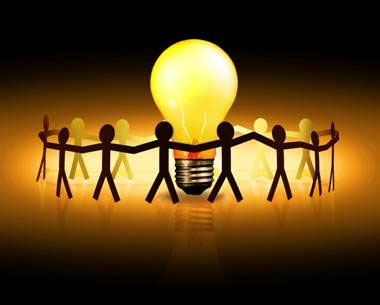 El conocimiento explícito lo aplicaría en las publicaciones de mis investigaciones, ahí necesito estructurar, explicar y comunicar formalmente el conocimiento que he adquirido, basándome en políticas o estándares definidos por comunidades científicas e ingeniería, calor está, expresado tácitamente, de tal forma que los usuarios puedan aprender de la propuesta que he desarrollado. Los dos conocimientos son complementarios y por tanto se deben aplicar a cualquier forma de aprendizaje y de generación del propio conocimiento.